Diana A. Minor National First Vice President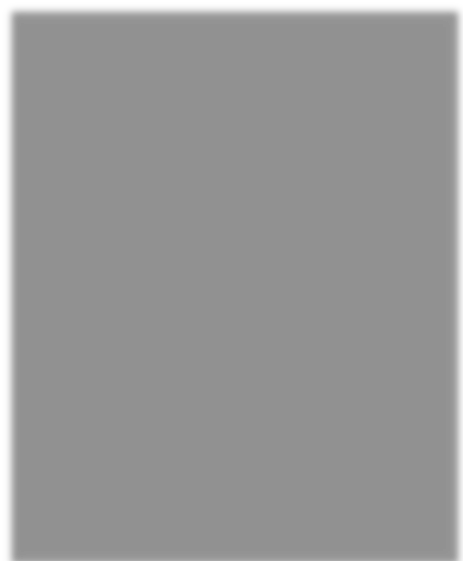 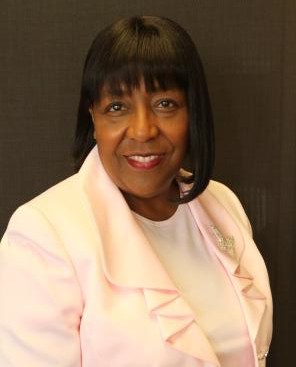 2016-2020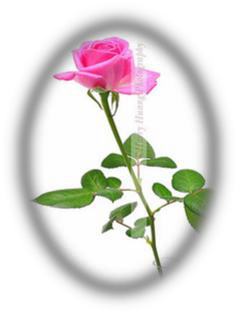 Diana A. Minor was initiated into Beta Phi Chapter (Toledo, OH) of Gamma Phi Delta Sorority, Inc. on May 1, 1999 as a charter member.  She is a Life Member who has served at the National, Regional and local levels.At the National level, she was appointed to serve as the Audit Chairperson and the Budget Officer.  Ms. Minor was elected to serve as the Regional Director and Nominating Chairperson on the Regional level.  She was also appointed to serve as the Region’s Audit Chairperson.At the chapter level, she was elected to the positions of Chapter President, First Vice-President (Membership), Financial Secretary, Undergraduate Advisor, and Parliamentarian.Ms. Minor has a Master’s Degree in Public Administration at the University of Toledo.  She is currently employed as a Budget Analyst for Lucas County, Ohio.Ms. Minor has served as the board president for a non-profit organization.  She has also served as a Girl Scout troop leader for more than 45 girls.  She is a member of the Order of the Eastern Star and is a Past Worthy Matron.She is the proud mother of an adult daughter and grandmother of two wonderful granddaughters.  Ms. Minor is an active member of Bethlehem Baptist Church where she serves as the Finance Chairperson.